Fundos de Investimento: Legislação e AnáliseLIVE pelo Teams: streaming.tce.sp.gov.br/livesNão haverá emissão de certificado aos participantes.Público-Alvo: Servidores dos departamentos da fiscalização, ATJ, MPC, Corpo de Auditores, gabinetes de Conselheiros do TCESP e demais interessadosINSTRUTORALEXANDRE SARQUISAuditor Substituto de ConselheiroDatas: 17, 21, 24 e 28/08/2020Horário das 10h30 às 11h30OBJETIVO:Trazer aos participantes noções gerais sobre Fundos de Investimento, a legislação que os rege e a executar uma análise da documentação e licitude de um fundo, com exemplo prático.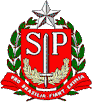 Tribunal de Contas do Estado de São PauloEscola Paulista de Contas PúblicasDATACONTEÚDO PROGRAMÁTICO17/08Fundos de InvestimentoEstrutura do Sistema Financeiro NacionalDefinição de Fundo de InvestimentoClassificações AnbimaClassificações CVMOutras ClassificaçõesPartes EnvolvidasDistribuidorAdministradorGestorCustodianteAuditorComitê de InvestimentosConselho de Previdência21/08DocumentaçãoRegulamentoLâminaDemonstrativos ContábeisFormulário de Informações ComplementaresTermo de Adesão e Ciência de RiscoInformação RelevanteAPRAta de Reunião do Comitê de InvestimentosAta de Assembleia24/08ÍndicesÍndices da ANBIMAFundos ReferenciadosTracking ErrorRemuneração de GestoresFundos de Investimento VedadosLei de Responsabilidade FiscalLei nº 9717/98Resolução CMN 3922Matriz de LimitesMotivo de VedaçãoRelação de Fundos Vedados28/08Um Procedimento de Análise Respostas a dúvidas dos participantes